БОЙОРОК                                                                     РАСПОРЯЖЕНИЕ«20» октябрь 2020 й.                         № 36 р              «20» октября 2020 г.О медицинском инспектореВ целях предупреждения распространения новой коронавирусной инфекции (COVID-2019) в администрации сельского поселения Старотумбагушевский сельсовет муниципального района Шаранский район Республики Башкортостан:1. Возложить на Минлигареева Рудольфа Миргасимовича функции антиковидного инспектора (медицинского инспектора) с 20 октября 2020 года до окончания периода действия ограничительных мер в Республике Башкортостан. 2. Главе сельского поселения Бадамшину И.Х. обеспечить условия для выполнения Минлигареева Р.М. функций антиковидного инспектора, предоставить средства индивидуальной защиты, выделить отличительные повязки или специальную одежду.3. Контроль за исполнением настоящего распоряжения оставляю за собой. И.о. главы сельского поселения                                  А.Д. ГумероваПриложениеИнформация об ответственном лице – антиковидном инспекторе («медицинском инспекторе») Башкортостан РеспубликаһыныңШаран районымуниципаль районыныңИске Томбағош ауыл советыауыл биләмәһе ХакимиәтеҮҙәк урамы, 14-се йорт, Иске Томбағош  ауылыШаран районы Башкортостан Республикаһының 452636Тел.(34769) 2-47-19, e-mail:sttumbs@yandex.ruwww.stumbagush.sharan-sovet.ru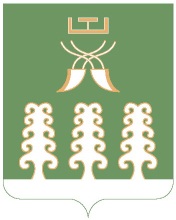 Администрация сельского поселенияСтаротумбагушевский сельсоветмуниципального районаШаранский районРеспублики Башкортостанул. Центральная, д.14 д. Старотумбагушево                             Шаранского района Республики Башкортостан, 452636Тел.(34769) 2-47-19, e-mail:sttumbs@yandex.ru,www.stumbagush.sharan-sovet.ru№ п/пФИОДолжность Контактные телефоны (рабочий/мобильный)Электронная почтаРезультаты освоения курса «Медицинский инспектор» (прошел курс/ не прошел курс)1.Минлигареев Рудольф Миргасимовичспециалист первой категории2-47-19/89373341790sttumbs@yandex.ruпрошел